___ созыв                                                                                                        ____ заседание ҠАРАР                                		           РЕШЕНИЕО признании утратившим силу решения Советасельского поселения Староянтузовский сельсовет муниципального района Дюртюлинский район Республики БашкортостанРуководствуясь Жилищным кодексом Российской Федерации, Федеральным законом от 06.10.2003 № 131-ФЗ "Об общих принципах организации местного самоуправления в Российской Федерации", Законом Республики Башкортостан от 02.12.2005 № 250-з «О регулировании жилищных отношений в Республике Башкортостан», Совет сельского поселения Староянтузовский сельсовет муниципального района Дюртюлинский район Республики Башкортостан РЕШИЛ:Признать утратившим силу решение Совета сельского поселения Староянтузовский сельсовет муниципального района Дюртюлинский район Республики Башкортостан от 03.05.2017 № 80 «Об утверждении Положения о порядке признания граждан, постоянно проживающих на территории сельского поселения Староянтузовский сельсовет муниципального района Дюртюлинский район Республики Башкортостан малоимущими в целях постановки их на учет в качестве нуждающихся в жилых помещениях».Настоящее решение обнародовать на информационном стенде в здании администрации сельского поселения Староянтузовский сельсовет муниципального района Дюртюлинский район Республики Башкортостан по адресу: с.Староянтузово, ул.Советская, 7 и на официальном сайте в сети «Интернет».Настоящее решение вступает в силу со дня обнародования.Глава сельского поселения                                                                 Р.Х.Галяуовс.Староянтузово27 декабря 2021 года№ 33/117Башҡортостан  РеспубликаһыДүртѳйлѳ районы муниципаль районыныӊ Иçке Яндыҙ  ауыл советы ауыл биләмәһеСоветыСовет урамы, 7, Иçке Яндыҙ ауылы, Дүртөйлө районы, Башҡортостан Республикаhы, 452306.Тел./факс (34787) 62-2-68E-mail: Stjantuz@yandex.ru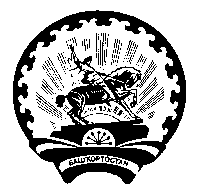 Советсельского поселенияСтароянтузовский сельсоветмуниципального районаДюртюлинский районРеспублики БашкортостанСоветская  ул., 7,  с. Староянтузово, Дюртюлинский район, Республика Башкортостан, 452306. Тел./факс (34787) 62-2-68E-mail: Stjantuz@yandex.ru